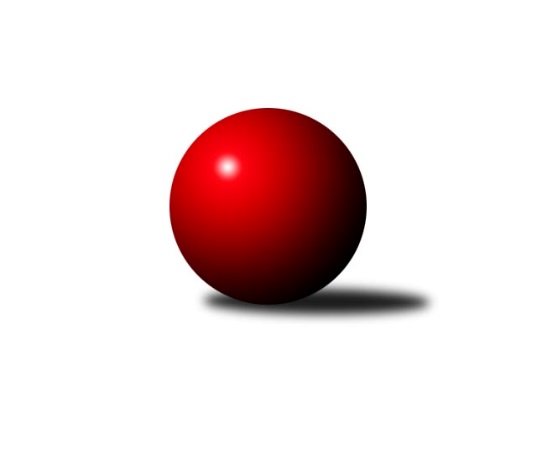 Č.17Ročník 2023/2024	19.5.2024 Jihomoravský KP1 jih 2023/2024Statistika 17. kolaTabulka družstev:		družstvo	záp	výh	rem	proh	skore	sety	průměr	body	plné	dorážka	chyby	1.	TJ Sokol Vážany	16	11	2	3	79.5 : 48.5 	(115.0 : 77.0)	2556	24	1764	792	40.9	2.	KK Jiskra Čejkovice	17	11	1	5	84.5 : 51.5 	(110.5 : 93.5)	2585	23	1781	804	46.3	3.	SK Podlužan Prušánky C	16	9	1	6	77.0 : 51.0 	(108.5 : 83.5)	2606	19	1794	813	37.9	4.	SK Baník Ratíškovice B	17	9	1	7	71.5 : 64.5 	(111.5 : 92.5)	2574	19	1785	789	39.2	5.	TJ Sokol Vracov B	17	9	0	8	70.0 : 66.0 	(100.0 : 104.0)	2546	18	1776	771	44.5	6.	TJ Sokol Kuchařovice	17	9	0	8	61.0 : 75.0 	(92.0 : 112.0)	2588	18	1805	783	44.4	7.	SKK Dubňany B	17	7	2	8	71.5 : 64.5 	(103.0 : 101.0)	2611	16	1806	805	40.1	8.	TJ Sokol Šanov C	17	7	2	8	66.5 : 69.5 	(103.5 : 100.5)	2585	16	1784	801	41	9.	TJ Sokol Mistřín C	17	7	1	9	63.5 : 72.5 	(102.0 : 102.0)	2562	15	1799	763	45.3	10.	KK Sokol Litenčice	16	6	2	8	58.5 : 69.5 	(90.5 : 101.5)	2546	14	1770	776	46.3	11.	TJ Jiskra Kyjov	17	7	0	10	64.5 : 71.5 	(95.5 : 108.5)	2490	14	1717	773	47.5	12.	TJ Lokomotiva Valtice B	16	2	0	14	32.0 : 96.0 	(68.0 : 124.0)	2439	4	1718	720	58.6Tabulka doma:		družstvo	záp	výh	rem	proh	skore	sety	průměr	body	maximum	minimum	1.	KK Jiskra Čejkovice	9	8	1	0	53.0 : 19.0 	(67.0 : 41.0)	2544	17	2596	2494	2.	TJ Sokol Vážany	8	8	0	0	48.5 : 15.5 	(66.0 : 30.0)	2667	16	2749	2617	3.	TJ Jiskra Kyjov	8	7	0	1	46.0 : 18.0 	(59.5 : 36.5)	2431	14	2502	2307	4.	SK Podlužan Prušánky C	8	6	1	1	42.0 : 22.0 	(58.0 : 38.0)	2849	13	2906	2762	5.	KK Sokol Litenčice	8	6	1	1	41.5 : 22.5 	(52.5 : 43.5)	2484	13	2552	2431	6.	TJ Sokol Mistřín C	9	5	1	3	44.0 : 28.0 	(59.0 : 49.0)	2645	11	2772	2538	7.	TJ Sokol Šanov C	8	5	0	3	39.5 : 24.5 	(52.0 : 44.0)	2619	10	2766	2528	8.	TJ Sokol Vracov B	8	5	0	3	37.0 : 27.0 	(51.0 : 45.0)	2653	10	2751	2597	9.	TJ Sokol Kuchařovice	9	5	0	4	36.0 : 36.0 	(53.5 : 54.5)	2575	10	2710	2231	10.	SK Baník Ratíškovice B	8	4	1	3	34.5 : 29.5 	(52.5 : 43.5)	2598	9	2706	2457	11.	SKK Dubňany B	9	4	1	4	38.5 : 33.5 	(53.0 : 55.0)	2625	9	2711	2544	12.	TJ Lokomotiva Valtice B	8	2	0	6	21.0 : 43.0 	(38.0 : 58.0)	2451	4	2571	2334Tabulka venku:		družstvo	záp	výh	rem	proh	skore	sety	průměr	body	maximum	minimum	1.	SK Baník Ratíškovice B	9	5	0	4	37.0 : 35.0 	(59.0 : 49.0)	2571	10	2780	2374	2.	TJ Sokol Vážany	8	3	2	3	31.0 : 33.0 	(49.0 : 47.0)	2540	8	2670	2339	3.	TJ Sokol Kuchařovice	8	4	0	4	25.0 : 39.0 	(38.5 : 57.5)	2594	8	2855	2347	4.	TJ Sokol Vracov B	9	4	0	5	33.0 : 39.0 	(49.0 : 59.0)	2533	8	2678	2404	5.	SKK Dubňany B	8	3	1	4	33.0 : 31.0 	(50.0 : 46.0)	2609	7	2732	2414	6.	SK Podlužan Prušánky C	8	3	0	5	35.0 : 29.0 	(50.5 : 45.5)	2576	6	2687	2406	7.	KK Jiskra Čejkovice	8	3	0	5	31.5 : 32.5 	(43.5 : 52.5)	2591	6	2781	2444	8.	TJ Sokol Šanov C	9	2	2	5	27.0 : 45.0 	(51.5 : 56.5)	2584	6	2836	2384	9.	TJ Sokol Mistřín C	8	2	0	6	19.5 : 44.5 	(43.0 : 53.0)	2550	4	2707	2435	10.	KK Sokol Litenčice	8	0	1	7	17.0 : 47.0 	(38.0 : 58.0)	2554	1	2687	2355	11.	TJ Lokomotiva Valtice B	8	0	0	8	11.0 : 53.0 	(30.0 : 66.0)	2437	0	2585	2295	12.	TJ Jiskra Kyjov	9	0	0	9	18.5 : 53.5 	(36.0 : 72.0)	2496	0	2728	2387Tabulka podzimní části:		družstvo	záp	výh	rem	proh	skore	sety	průměr	body	doma	venku	1.	KK Jiskra Čejkovice	11	7	1	3	52.5 : 35.5 	(69.5 : 62.5)	2600	15 	5 	1 	0 	2 	0 	3	2.	TJ Sokol Vážany	11	7	1	3	52.0 : 36.0 	(79.5 : 52.5)	2590	15 	5 	0 	0 	2 	1 	3	3.	SK Baník Ratíškovice B	11	7	0	4	52.0 : 36.0 	(76.0 : 56.0)	2603	14 	4 	0 	2 	3 	0 	2	4.	TJ Sokol Kuchařovice	11	7	0	4	46.0 : 42.0 	(65.5 : 66.5)	2634	14 	3 	0 	2 	4 	0 	2	5.	SK Podlužan Prušánky C	11	6	1	4	53.0 : 35.0 	(75.0 : 57.0)	2618	13 	4 	1 	1 	2 	0 	3	6.	SKK Dubňany B	11	6	1	4	52.5 : 35.5 	(71.5 : 60.5)	2600	13 	4 	0 	2 	2 	1 	2	7.	TJ Jiskra Kyjov	11	6	0	5	46.0 : 42.0 	(64.5 : 67.5)	2459	12 	6 	0 	0 	0 	0 	5	8.	TJ Sokol Vracov B	11	5	0	6	41.0 : 47.0 	(64.0 : 68.0)	2565	10 	2 	0 	3 	3 	0 	3	9.	TJ Sokol Šanov C	11	3	2	6	37.5 : 50.5 	(61.5 : 70.5)	2573	8 	3 	0 	2 	0 	2 	4	10.	KK Sokol Litenčice	10	3	1	6	35.0 : 45.0 	(52.5 : 67.5)	2511	7 	3 	1 	1 	0 	0 	5	11.	TJ Sokol Mistřín C	11	2	1	8	31.5 : 56.5 	(60.5 : 71.5)	2534	5 	2 	1 	2 	0 	0 	6	12.	TJ Lokomotiva Valtice B	10	2	0	8	21.0 : 59.0 	(40.0 : 80.0)	2446	4 	2 	0 	3 	0 	0 	5Tabulka jarní části:		družstvo	záp	výh	rem	proh	skore	sety	průměr	body	doma	venku	1.	TJ Sokol Mistřín C	6	5	0	1	32.0 : 16.0 	(41.5 : 30.5)	2650	10 	3 	0 	1 	2 	0 	0 	2.	TJ Sokol Vážany	5	4	1	0	27.5 : 12.5 	(35.5 : 24.5)	2524	9 	3 	0 	0 	1 	1 	0 	3.	KK Jiskra Čejkovice	6	4	0	2	32.0 : 16.0 	(41.0 : 31.0)	2554	8 	3 	0 	0 	1 	0 	2 	4.	TJ Sokol Šanov C	6	4	0	2	29.0 : 19.0 	(42.0 : 30.0)	2624	8 	2 	0 	1 	2 	0 	1 	5.	TJ Sokol Vracov B	6	4	0	2	29.0 : 19.0 	(36.0 : 36.0)	2570	8 	3 	0 	0 	1 	0 	2 	6.	KK Sokol Litenčice	6	3	1	2	23.5 : 24.5 	(38.0 : 34.0)	2582	7 	3 	0 	0 	0 	1 	2 	7.	SK Podlužan Prušánky C	5	3	0	2	24.0 : 16.0 	(33.5 : 26.5)	2651	6 	2 	0 	0 	1 	0 	2 	8.	SK Baník Ratíškovice B	6	2	1	3	19.5 : 28.5 	(35.5 : 36.5)	2540	5 	0 	1 	1 	2 	0 	2 	9.	TJ Sokol Kuchařovice	6	2	0	4	15.0 : 33.0 	(26.5 : 45.5)	2501	4 	2 	0 	2 	0 	0 	2 	10.	SKK Dubňany B	6	1	1	4	19.0 : 29.0 	(31.5 : 40.5)	2631	3 	0 	1 	2 	1 	0 	2 	11.	TJ Jiskra Kyjov	6	1	0	5	18.5 : 29.5 	(31.0 : 41.0)	2509	2 	1 	0 	1 	0 	0 	4 	12.	TJ Lokomotiva Valtice B	6	0	0	6	11.0 : 37.0 	(28.0 : 44.0)	2441	0 	0 	0 	3 	0 	0 	3 Zisk bodů pro družstvo:		jméno hráče	družstvo	body	zápasy	v %	dílčí body	sety	v %	1.	Václav Kratochvíla 	SKK Dubňany B 	15	/	17	(88%)	27	/	34	(79%)	2.	Roman Blažek 	KK Sokol Litenčice 	14	/	16	(88%)	27.5	/	32	(86%)	3.	Zdeněk Škrobák 	KK Jiskra Čejkovice 	14	/	16	(88%)	23	/	32	(72%)	4.	Martin Komosný 	KK Jiskra Čejkovice 	13	/	15	(87%)	21	/	30	(70%)	5.	Josef Kamenišťák 	TJ Sokol Vážany 	13	/	16	(81%)	22.5	/	32	(70%)	6.	Radek Vrška 	TJ Sokol Šanov C 	13	/	17	(76%)	24	/	34	(71%)	7.	Michal Pálka 	SK Podlužan Prušánky C 	12.5	/	16	(78%)	19	/	32	(59%)	8.	Radim Kroupa 	TJ Sokol Vážany 	12	/	14	(86%)	20	/	28	(71%)	9.	Radovan Kadlec 	SK Baník Ratíškovice B 	11.5	/	15	(77%)	19	/	30	(63%)	10.	Milan Číhal 	TJ Sokol Kuchařovice 	11	/	15	(73%)	24	/	30	(80%)	11.	Antonín Svozil ml.	TJ Jiskra Kyjov 	11	/	16	(69%)	22	/	32	(69%)	12.	Petr Malý 	TJ Sokol Vážany 	10	/	13	(77%)	21	/	26	(81%)	13.	Milan Kochaníček 	KK Sokol Litenčice 	10	/	14	(71%)	19	/	28	(68%)	14.	Vladislav Kozák 	TJ Sokol Mistřín C 	10	/	14	(71%)	18	/	28	(64%)	15.	Petr Sedláček 	TJ Sokol Vážany 	9.5	/	14	(68%)	20	/	28	(71%)	16.	Jiří Novotný 	SK Podlužan Prušánky C 	9	/	14	(64%)	16.5	/	28	(59%)	17.	Zdeněk Kratochvíla 	SKK Dubňany B 	9	/	15	(60%)	15	/	30	(50%)	18.	Michal Šmýd 	TJ Sokol Vracov B 	9	/	15	(60%)	14	/	30	(47%)	19.	Josef Něnička 	SK Baník Ratíškovice B 	9	/	16	(56%)	20	/	32	(63%)	20.	Jaroslav Hanuš 	TJ Sokol Vracov B 	9	/	16	(56%)	17	/	32	(53%)	21.	Antonín Svozil st.	TJ Jiskra Kyjov 	9	/	16	(56%)	16	/	32	(50%)	22.	Ladislav Kacetl 	TJ Sokol Šanov C 	9	/	16	(56%)	16	/	32	(50%)	23.	Luděk Vacenovský 	SK Baník Ratíškovice B 	8.5	/	13	(65%)	18	/	26	(69%)	24.	Rostislav Rybárský 	SKK Dubňany B 	8	/	10	(80%)	13	/	20	(65%)	25.	Ludvík Vaněk 	KK Jiskra Čejkovice 	8	/	11	(73%)	15	/	22	(68%)	26.	Václav Luža 	TJ Sokol Mistřín C 	8	/	11	(73%)	15	/	22	(68%)	27.	Marta Beranová 	SK Baník Ratíškovice B 	8	/	12	(67%)	16	/	24	(67%)	28.	Václav Starý 	TJ Sokol Kuchařovice 	8	/	12	(67%)	14	/	24	(58%)	29.	Petr Bábík 	TJ Sokol Vracov B 	8	/	13	(62%)	16	/	26	(62%)	30.	Pavel Dolinajec 	KK Jiskra Čejkovice 	8	/	13	(62%)	11.5	/	26	(44%)	31.	Jozef Kamenišťák 	TJ Sokol Vážany 	8	/	15	(53%)	16.5	/	30	(55%)	32.	Pavel Flamík 	SK Podlužan Prušánky C 	8	/	15	(53%)	16.5	/	30	(55%)	33.	Jan Herzán 	TJ Lokomotiva Valtice B 	8	/	16	(50%)	20	/	32	(63%)	34.	Dušan Jalůvka 	TJ Sokol Kuchařovice 	8	/	16	(50%)	16	/	32	(50%)	35.	Václav Valenta 	TJ Jiskra Kyjov 	7.5	/	15	(50%)	12	/	30	(40%)	36.	Zdeněk Helešic 	SK Baník Ratíškovice B 	7	/	14	(50%)	16	/	28	(57%)	37.	Pavel Martinek 	TJ Sokol Šanov C 	7	/	14	(50%)	14.5	/	28	(52%)	38.	Daniel Ilčík 	TJ Sokol Mistřín C 	7	/	14	(50%)	14	/	28	(50%)	39.	Radek Jurčík 	TJ Jiskra Kyjov 	7	/	15	(47%)	15	/	30	(50%)	40.	Michal Šimek 	SK Podlužan Prušánky C 	6.5	/	15	(43%)	14.5	/	30	(48%)	41.	Petr Bakaj ml.	TJ Sokol Šanov C 	6	/	8	(75%)	11	/	16	(69%)	42.	Vladimír Stávek 	KK Jiskra Čejkovice 	6	/	8	(75%)	9	/	16	(56%)	43.	Stanislav Zálešák 	SK Podlužan Prušánky C 	6	/	8	(75%)	8.5	/	16	(53%)	44.	Petr Kesjár 	TJ Sokol Šanov C 	6	/	10	(60%)	14	/	20	(70%)	45.	Karel Nahodil 	TJ Sokol Kuchařovice 	6	/	10	(60%)	10.5	/	20	(53%)	46.	Vladimír Čech 	TJ Lokomotiva Valtice B 	6	/	10	(60%)	8.5	/	20	(43%)	47.	Petr Khol 	TJ Sokol Mistřín C 	6	/	12	(50%)	12	/	24	(50%)	48.	Pavel Pěček 	TJ Sokol Mistřín C 	6	/	12	(50%)	11	/	24	(46%)	49.	Martin Mačák 	SKK Dubňany B 	6	/	13	(46%)	13	/	26	(50%)	50.	Jaroslav Šindelář 	TJ Sokol Šanov C 	5.5	/	10	(55%)	12	/	20	(60%)	51.	František Svoboda 	TJ Sokol Vracov B 	5.5	/	11	(50%)	9.5	/	22	(43%)	52.	David Vávra 	KK Sokol Litenčice 	5.5	/	15	(37%)	12	/	30	(40%)	53.	Miroslav Bahula 	TJ Sokol Vracov B 	5	/	6	(83%)	6.5	/	12	(54%)	54.	Stanislav Kočí 	TJ Sokol Vracov B 	5	/	12	(42%)	10	/	24	(42%)	55.	Tomáš Mrkávek 	KK Jiskra Čejkovice 	5	/	14	(36%)	11	/	28	(39%)	56.	František Urbánek 	TJ Lokomotiva Valtice B 	5	/	14	(36%)	10	/	28	(36%)	57.	Ludvík Kuhn 	TJ Jiskra Kyjov 	5	/	14	(36%)	8	/	28	(29%)	58.	Jaroslav Konečný 	TJ Sokol Vracov B 	4.5	/	7	(64%)	9	/	14	(64%)	59.	Ladislav Teplík 	SKK Dubňany B 	4.5	/	12	(38%)	10	/	24	(42%)	60.	Jitka Šimková 	SK Podlužan Prušánky C 	4	/	5	(80%)	8	/	10	(80%)	61.	Luděk Zapletal 	KK Sokol Litenčice 	4	/	8	(50%)	5	/	16	(31%)	62.	Aleš Jurkovič 	SKK Dubňany B 	4	/	9	(44%)	7.5	/	18	(42%)	63.	Zdeněk Sedláček 	TJ Sokol Mistřín C 	4	/	11	(36%)	10.5	/	22	(48%)	64.	Martina Pechalová 	TJ Sokol Vracov B 	4	/	13	(31%)	11	/	26	(42%)	65.	Jiří Špaček 	TJ Jiskra Kyjov 	4	/	15	(27%)	8.5	/	30	(28%)	66.	Tomáš Slížek 	SK Podlužan Prušánky C 	3	/	3	(100%)	4	/	6	(67%)	67.	Pavel Slavík 	SK Baník Ratíškovice B 	3	/	5	(60%)	5.5	/	10	(55%)	68.	Josef Blaha 	TJ Sokol Mistřín C 	3	/	6	(50%)	7	/	12	(58%)	69.	Michal Hlinecký 	KK Jiskra Čejkovice 	3	/	6	(50%)	7	/	12	(58%)	70.	Pavel Holomek 	SKK Dubňany B 	3	/	7	(43%)	6	/	14	(43%)	71.	Jiří Ksenič 	TJ Sokol Kuchařovice 	3	/	8	(38%)	7	/	16	(44%)	72.	Zbyněk Kasal 	TJ Sokol Kuchařovice 	3	/	9	(33%)	6.5	/	18	(36%)	73.	Alena Kristová 	SK Podlužan Prušánky C 	3	/	10	(30%)	9.5	/	20	(48%)	74.	Miroslava Štěrbová 	KK Sokol Litenčice 	3	/	11	(27%)	7.5	/	22	(34%)	75.	Radek Loubal 	TJ Sokol Vážany 	3	/	12	(25%)	8	/	24	(33%)	76.	Radoslav Holomáč 	KK Jiskra Čejkovice 	2.5	/	9	(28%)	6	/	18	(33%)	77.	Martina Antošová 	SK Baník Ratíškovice B 	2	/	2	(100%)	2	/	4	(50%)	78.	Anna Poláchová 	SK Podlužan Prušánky C 	2	/	3	(67%)	4	/	6	(67%)	79.	Zdeněk Klečka 	SK Podlužan Prušánky C 	2	/	4	(50%)	5	/	8	(63%)	80.	Jan Žurman 	KK Sokol Litenčice 	2	/	6	(33%)	5	/	12	(42%)	81.	Jiří Fojtík 	KK Jiskra Čejkovice 	2	/	6	(33%)	5	/	12	(42%)	82.	Ladislav Plaček 	TJ Sokol Kuchařovice 	2	/	7	(29%)	5	/	14	(36%)	83.	Markéta Strečková 	TJ Lokomotiva Valtice B 	2	/	7	(29%)	5	/	14	(36%)	84.	Jan Kovář 	TJ Sokol Vážany 	2	/	7	(29%)	4	/	14	(29%)	85.	Pavel Antoš 	SKK Dubňany B 	2	/	8	(25%)	4.5	/	16	(28%)	86.	Jan Beneš 	TJ Lokomotiva Valtice B 	2	/	8	(25%)	4.5	/	16	(28%)	87.	Marie Kobylková 	SK Baník Ratíškovice B 	2	/	9	(22%)	8	/	18	(44%)	88.	Roman Stříbrný 	TJ Sokol Kuchařovice 	2	/	9	(22%)	4	/	18	(22%)	89.	Petr Blecha 	TJ Sokol Šanov C 	2	/	10	(20%)	6	/	20	(30%)	90.	Lenka Štěrbová 	KK Sokol Litenčice 	2	/	11	(18%)	6	/	22	(27%)	91.	Eduard Jung 	TJ Lokomotiva Valtice B 	2	/	14	(14%)	11	/	28	(39%)	92.	Ivan Torony 	TJ Sokol Šanov C 	2	/	14	(14%)	5	/	28	(18%)	93.	Radim Holešinský 	TJ Sokol Mistřín C 	1.5	/	9	(17%)	7	/	18	(39%)	94.	Jarmila Bábíčková 	SK Baník Ratíškovice B 	1.5	/	9	(17%)	5	/	18	(28%)	95.	Zdeněk Musil 	TJ Lokomotiva Valtice B 	1	/	1	(100%)	2	/	2	(100%)	96.	Marek Strečko 	TJ Lokomotiva Valtice B 	1	/	1	(100%)	2	/	2	(100%)	97.	Radek Břečka 	TJ Sokol Vracov B 	1	/	1	(100%)	2	/	2	(100%)	98.	Zdeněk Hosaja 	SK Podlužan Prušánky C 	1	/	1	(100%)	1	/	2	(50%)	99.	Martin Šubrt 	TJ Jiskra Kyjov 	1	/	1	(100%)	1	/	2	(50%)	100.	Jakub Cizler 	TJ Sokol Mistřín C 	1	/	1	(100%)	1	/	2	(50%)	101.	Tomáš Goldschmied 	SKK Dubňany B 	1	/	2	(50%)	3	/	4	(75%)	102.	Zbyněk Škoda 	TJ Lokomotiva Valtice B 	1	/	3	(33%)	2	/	6	(33%)	103.	Pavel Měsíček 	TJ Sokol Mistřín C 	1	/	10	(10%)	6	/	20	(30%)	104.	Patrik Jurásek 	SKK Dubňany B 	0	/	1	(0%)	1	/	2	(50%)	105.	Filip Benada 	SK Podlužan Prušánky C 	0	/	1	(0%)	1	/	2	(50%)	106.	Radek Šeďa 	SK Podlužan Prušánky C 	0	/	1	(0%)	1	/	2	(50%)	107.	Robert Gecs 	TJ Lokomotiva Valtice B 	0	/	1	(0%)	0	/	2	(0%)	108.	Martin Kožnar 	TJ Sokol Šanov C 	0	/	1	(0%)	0	/	2	(0%)	109.	Eva Paulíčková 	TJ Jiskra Kyjov 	0	/	1	(0%)	0	/	2	(0%)	110.	Jiří Michalčík 	TJ Lokomotiva Valtice B 	0	/	1	(0%)	0	/	2	(0%)	111.	Josef Smažinka 	KK Sokol Litenčice 	0	/	1	(0%)	0	/	2	(0%)	112.	Hana Majzlíková 	KK Jiskra Čejkovice 	0	/	1	(0%)	0	/	2	(0%)	113.	František Hél 	TJ Sokol Šanov C 	0	/	1	(0%)	0	/	2	(0%)	114.	Milan Štěrba 	KK Sokol Litenčice 	0	/	2	(0%)	2	/	4	(50%)	115.	Dušan Zahradník 	TJ Sokol Vážany 	0	/	2	(0%)	1	/	4	(25%)	116.	Daniel Hubatka 	TJ Sokol Kuchařovice 	0	/	2	(0%)	0	/	4	(0%)	117.	Kateřina Kravicová 	KK Sokol Litenčice 	0	/	3	(0%)	1	/	6	(17%)	118.	Dan Schüler 	SK Baník Ratíškovice B 	0	/	3	(0%)	0	/	6	(0%)	119.	Martin Pechal 	TJ Sokol Vracov B 	0	/	5	(0%)	3	/	10	(30%)	120.	Luděk Novotný 	TJ Lokomotiva Valtice B 	0	/	5	(0%)	3	/	10	(30%)	121.	Josef Smažinka 	KK Sokol Litenčice 	0	/	6	(0%)	1.5	/	12	(13%)	122.	Martin Vaculík 	TJ Lokomotiva Valtice B 	0	/	9	(0%)	0	/	18	(0%)Průměry na kuželnách:		kuželna	průměr	plné	dorážka	chyby	výkon na hráče	1.	Prušánky, 1-4	2798	1909	888	35.8	(466.4)	2.	TJ Sokol Vracov, 1-6	2636	1816	819	41.3	(439.3)	3.	TJ Sokol Mistřín, 1-4	2628	1811	817	41.8	(438.1)	4.	Dubňany, 1-4	2612	1804	807	44.9	(435.5)	5.	KK Vyškov, 1-4	2599	1800	799	46.9	(433.3)	6.	Šanov, 1-4	2589	1802	787	46.6	(431.7)	7.	Ratíškovice, 1-4	2575	1771	803	38.1	(429.2)	8.	KK Jiskra Čejkovice, 1-2	2501	1748	752	51.8	(416.9)	9.	TJ Lokomotiva Valtice, 1-4	2501	1736	764	49.2	(416.9)	10.	Litenčice, 1-2	2451	1705	746	45.8	(408.6)	11.	Kyjov, 1-2	2409	1680	728	48.1	(401.5)Nejlepší výkony na kuželnách:Prušánky, 1-4SK Podlužan Prušánky C	2906	11. kolo	Jitka Šimková 	SK Podlužan Prušánky C	520	2. koloSK Podlužan Prušánky C	2887	16. kolo	Jiří Novotný 	SK Podlužan Prušánky C	511	16. koloSK Podlužan Prušánky C	2858	2. kolo	Jiří Novotný 	SK Podlužan Prušánky C	511	7. koloTJ Sokol Kuchařovice	2855	9. kolo	Anna Poláchová 	SK Podlužan Prušánky C	508	14. koloSK Podlužan Prušánky C	2853	7. kolo	Václav Starý 	TJ Sokol Kuchařovice	508	9. koloSK Podlužan Prušánky C	2851	4. kolo	Roman Blažek 	KK Sokol Litenčice	507	4. koloSK Podlužan Prušánky C	2849	1. kolo	Tomáš Slížek 	SK Podlužan Prušánky C	506	11. koloTJ Sokol Šanov C	2836	1. kolo	Jiří Novotný 	SK Podlužan Prušánky C	504	2. koloSK Podlužan Prušánky C	2822	14. kolo	Zdeněk Klečka 	SK Podlužan Prušánky C	500	16. koloKK Jiskra Čejkovice	2781	7. kolo	Pavel Martinek 	TJ Sokol Šanov C	499	1. koloTJ Sokol Vracov, 1-6TJ Sokol Vracov B	2751	16. kolo	Roman Blažek 	KK Sokol Litenčice	521	2. koloTJ Sokol Vracov B	2718	14. kolo	Josef Kamenišťák 	TJ Sokol Vážany	500	8. koloSK Baník Ratíškovice B	2678	10. kolo	Stanislav Kočí 	TJ Sokol Vracov B	488	10. koloTJ Sokol Vracov B	2674	8. kolo	Stanislav Kočí 	TJ Sokol Vracov B	483	12. koloTJ Sokol Vážany	2656	8. kolo	Radek Břečka 	TJ Sokol Vracov B	481	12. koloTJ Sokol Vracov B	2652	2. kolo	Jaroslav Hanuš 	TJ Sokol Vracov B	481	16. koloKK Jiskra Čejkovice	2645	4. kolo	Václav Kratochvíla 	SKK Dubňany B	480	14. koloTJ Sokol Vracov B	2625	12. kolo	František Svoboda 	TJ Sokol Vracov B	480	14. koloTJ Jiskra Kyjov	2624	12. kolo	Petr Bábík 	TJ Sokol Vracov B	479	14. koloTJ Sokol Kuchařovice	2614	7. kolo	Michal Šmýd 	TJ Sokol Vracov B	477	2. koloTJ Sokol Mistřín, 1-4TJ Sokol Mistřín C	2772	12. kolo	Antonín Svozil ml.	TJ Jiskra Kyjov	497	10. koloTJ Sokol Mistřín C	2758	16. kolo	Josef Blaha 	TJ Sokol Mistřín C	494	12. koloTJ Sokol Mistřín C	2732	4. kolo	Milan Kochaníček 	KK Sokol Litenčice	484	12. koloKK Sokol Litenčice	2684	12. kolo	Václav Luža 	TJ Sokol Mistřín C	478	12. koloTJ Sokol Šanov C	2682	17. kolo	Daniel Ilčík 	TJ Sokol Mistřín C	477	4. koloSK Podlužan Prušánky C	2647	8. kolo	Václav Luža 	TJ Sokol Mistřín C	475	16. koloTJ Sokol Kuchařovice	2644	16. kolo	Vladislav Kozák 	TJ Sokol Mistřín C	473	4. koloTJ Sokol Mistřín C	2635	17. kolo	Ladislav Kacetl 	TJ Sokol Šanov C	472	17. koloTJ Sokol Mistřín C	2628	14. kolo	Petr Khol 	TJ Sokol Mistřín C	470	4. koloTJ Sokol Mistřín C	2625	10. kolo	Petr Khol 	TJ Sokol Mistřín C	470	8. koloDubňany, 1-4KK Jiskra Čejkovice	2742	11. kolo	Ludvík Vaněk 	KK Jiskra Čejkovice	500	11. koloSKK Dubňany B	2711	8. kolo	Václav Kratochvíla 	SKK Dubňany B	497	11. koloTJ Sokol Mistřín C	2707	13. kolo	Václav Kratochvíla 	SKK Dubňany B	497	13. koloSKK Dubňany B	2691	5. kolo	Vladislav Kozák 	TJ Sokol Mistřín C	490	13. koloSKK Dubňany B	2667	13. kolo	Rostislav Rybárský 	SKK Dubňany B	489	5. koloSK Podlužan Prušánky C	2664	5. kolo	Václav Kratochvíla 	SKK Dubňany B	486	17. koloSK Baník Ratíškovice B	2643	17. kolo	Michal Pálka 	SK Podlužan Prušánky C	483	5. koloTJ Sokol Šanov C	2625	8. kolo	Aleš Jurkovič 	SKK Dubňany B	483	8. koloSKK Dubňany B	2619	11. kolo	Petr Bakaj ml.	TJ Sokol Šanov C	478	8. koloSKK Dubňany B	2610	3. kolo	Václav Kratochvíla 	SKK Dubňany B	477	15. koloKK Vyškov, 1-4TJ Sokol Vážany	2749	2. kolo	Jozef Kamenišťák 	TJ Sokol Vážany	503	16. koloTJ Sokol Vážany	2684	12. kolo	Václav Kratochvíla 	SKK Dubňany B	494	4. koloTJ Sokol Vážany	2673	9. kolo	Petr Sedláček 	TJ Sokol Vážany	489	9. koloTJ Sokol Vážany	2659	14. kolo	Petr Sedláček 	TJ Sokol Vážany	481	2. koloTJ Sokol Vážany	2659	7. kolo	Petr Malý 	TJ Sokol Vážany	474	2. koloTJ Sokol Vážany	2649	10. kolo	Radim Kroupa 	TJ Sokol Vážany	472	16. koloTJ Sokol Vážany	2644	16. kolo	Radim Kroupa 	TJ Sokol Vážany	472	2. koloTJ Sokol Vážany	2617	4. kolo	Petr Malý 	TJ Sokol Vážany	471	10. koloSKK Dubňany B	2617	4. kolo	Petr Malý 	TJ Sokol Vážany	470	7. koloSK Baník Ratíškovice B	2595	12. kolo	Radim Kroupa 	TJ Sokol Vážany	467	9. koloŠanov, 1-4TJ Sokol Šanov C	2766	11. kolo	Petr Kesjár 	TJ Sokol Šanov C	489	11. koloTJ Sokol Kuchařovice	2710	5. kolo	Radek Vrška 	TJ Sokol Šanov C	489	12. koloTJ Sokol Šanov C	2691	12. kolo	Petr Bakaj ml.	TJ Sokol Šanov C	487	11. koloSK Podlužan Prušánky C	2687	12. kolo	Milan Číhal 	TJ Sokol Kuchařovice	485	12. koloTJ Sokol Vážany	2670	6. kolo	Jaroslav Šindelář 	TJ Sokol Šanov C	483	11. koloSKK Dubňany B	2664	12. kolo	Dušan Jalůvka 	TJ Sokol Kuchařovice	482	5. koloTJ Sokol Kuchařovice	2663	2. kolo	Petr Kesjár 	TJ Sokol Šanov C	479	12. koloTJ Sokol Kuchařovice	2659	15. kolo	Radek Vrška 	TJ Sokol Šanov C	477	9. koloTJ Sokol Šanov C	2657	16. kolo	Radek Jurčík 	TJ Jiskra Kyjov	477	16. koloTJ Sokol Vracov B	2648	17. kolo	Michal Pálka 	SK Podlužan Prušánky C	474	12. koloRatíškovice, 1-4SKK Dubňany B	2732	7. kolo	Petr Kesjár 	TJ Sokol Šanov C	516	3. koloSK Baník Ratíškovice B	2706	4. kolo	Josef Kamenišťák 	TJ Sokol Vážany	498	1. koloSK Baník Ratíškovice B	2653	3. kolo	Václav Kratochvíla 	SKK Dubňany B	496	7. koloSK Baník Ratíškovice B	2635	9. kolo	Rostislav Rybárský 	SKK Dubňany B	495	7. koloTJ Sokol Vážany	2628	1. kolo	Zdeněk Helešic 	SK Baník Ratíškovice B	479	4. koloTJ Sokol Šanov C	2612	3. kolo	Antonín Svozil ml.	TJ Jiskra Kyjov	478	4. koloSK Baník Ratíškovice B	2595	16. kolo	Luděk Vacenovský 	SK Baník Ratíškovice B	475	3. koloSK Baník Ratíškovice B	2594	11. kolo	Zdeněk Helešic 	SK Baník Ratíškovice B	473	7. koloKK Sokol Litenčice	2587	16. kolo	Marta Beranová 	SK Baník Ratíškovice B	470	4. koloTJ Sokol Mistřín C	2580	11. kolo	Roman Blažek 	KK Sokol Litenčice	468	16. koloKK Jiskra Čejkovice, 1-2KK Jiskra Čejkovice	2596	15. kolo	Josef Kamenišťák 	TJ Sokol Vážany	482	5. koloKK Jiskra Čejkovice	2590	1. kolo	Ludvík Vaněk 	KK Jiskra Čejkovice	477	1. koloKK Jiskra Čejkovice	2588	5. kolo	Josef Něnička 	SK Baník Ratíškovice B	473	6. koloKK Jiskra Čejkovice	2562	3. kolo	Ludvík Vaněk 	KK Jiskra Čejkovice	466	6. koloKK Jiskra Čejkovice	2556	17. kolo	Petr Bábík 	TJ Sokol Vracov B	462	15. koloSK Podlužan Prušánky C	2520	17. kolo	Vladimír Stávek 	KK Jiskra Čejkovice	459	5. koloTJ Sokol Šanov C	2513	10. kolo	Ludvík Vaněk 	KK Jiskra Čejkovice	459	8. koloKK Jiskra Čejkovice	2507	6. kolo	Zdeněk Škrobák 	KK Jiskra Čejkovice	455	6. koloKK Jiskra Čejkovice	2504	8. kolo	Ludvík Vaněk 	KK Jiskra Čejkovice	455	5. koloTJ Sokol Vážany	2500	5. kolo	Pavel Dolinajec 	KK Jiskra Čejkovice	455	3. koloTJ Lokomotiva Valtice, 1-4SK Podlužan Prušánky C	2647	6. kolo	Stanislav Zálešák 	SK Podlužan Prušánky C	474	6. koloSKK Dubňany B	2644	10. kolo	Jan Herzán 	TJ Lokomotiva Valtice B	473	8. koloTJ Lokomotiva Valtice B	2571	3. kolo	Václav Kratochvíla 	SKK Dubňany B	471	10. koloTJ Sokol Šanov C	2569	13. kolo	Milan Číhal 	TJ Sokol Kuchařovice	470	3. koloKK Jiskra Čejkovice	2565	12. kolo	Radim Kroupa 	TJ Sokol Vážany	468	17. koloTJ Sokol Mistřín C	2545	15. kolo	Pavel Martinek 	TJ Sokol Šanov C	462	13. koloTJ Sokol Vracov B	2530	5. kolo	Michal Šimek 	SK Podlužan Prušánky C	462	6. koloTJ Sokol Vážany	2527	17. kolo	Eduard Jung 	TJ Lokomotiva Valtice B	461	3. koloTJ Sokol Kuchařovice	2509	3. kolo	Antonín Svozil ml.	TJ Jiskra Kyjov	457	8. koloTJ Lokomotiva Valtice B	2488	8. kolo	Rostislav Rybárský 	SKK Dubňany B	456	10. koloLitenčice, 1-2KK Sokol Litenčice	2552	1. kolo	Milan Kochaníček 	KK Sokol Litenčice	471	13. koloKK Sokol Litenčice	2536	13. kolo	Roman Blažek 	KK Sokol Litenčice	470	1. koloKK Sokol Litenčice	2518	15. kolo	Roman Blažek 	KK Sokol Litenčice	470	3. koloKK Sokol Litenčice	2505	9. kolo	Roman Blažek 	KK Sokol Litenčice	463	5. koloSK Podlužan Prušánky C	2484	15. kolo	David Vávra 	KK Sokol Litenčice	458	11. koloKK Sokol Litenčice	2480	6. kolo	Antonín Svozil ml.	TJ Jiskra Kyjov	457	17. koloKK Sokol Litenčice	2472	17. kolo	Milan Kochaníček 	KK Sokol Litenčice	457	6. koloKK Sokol Litenčice	2454	11. kolo	Roman Blažek 	KK Sokol Litenčice	455	17. koloTJ Sokol Vracov B	2441	13. kolo	Filip Benada 	SK Podlužan Prušánky C	454	15. koloKK Sokol Litenčice	2440	3. kolo	Rostislav Rybárský 	SKK Dubňany B	453	9. koloKyjov, 1-2TJ Jiskra Kyjov	2502	5. kolo	Martin Komosný 	KK Jiskra Čejkovice	469	9. koloTJ Jiskra Kyjov	2480	9. kolo	Antonín Svozil st.	TJ Jiskra Kyjov	464	9. koloTJ Jiskra Kyjov	2446	15. kolo	Antonín Svozil st.	TJ Jiskra Kyjov	449	5. koloKK Jiskra Čejkovice	2445	9. kolo	Roman Blažek 	KK Sokol Litenčice	445	7. koloTJ Jiskra Kyjov	2435	7. kolo	Antonín Svozil ml.	TJ Jiskra Kyjov	444	5. koloTJ Jiskra Kyjov	2428	1. kolo	Zdeněk Škrobák 	KK Jiskra Čejkovice	441	9. koloTJ Jiskra Kyjov	2422	3. kolo	Václav Valenta 	TJ Jiskra Kyjov	441	15. koloSK Podlužan Prušánky C	2406	3. kolo	Josef Kamenišťák 	TJ Sokol Vážany	438	13. koloTJ Sokol Vracov B	2404	1. kolo	Antonín Svozil ml.	TJ Jiskra Kyjov	437	1. koloTJ Sokol Šanov C	2384	5. kolo	Marta Beranová 	SK Baník Ratíškovice B	432	15. koloČetnost výsledků:	8.0 : 0.0	1x	7.0 : 1.0	21x	6.5 : 1.5	2x	6.0 : 2.0	23x	5.5 : 2.5	4x	5.0 : 3.0	15x	4.0 : 4.0	6x	3.0 : 5.0	12x	2.5 : 5.5	1x	2.0 : 6.0	10x	1.0 : 7.0	4x	0.0 : 8.0	3x